Pace High School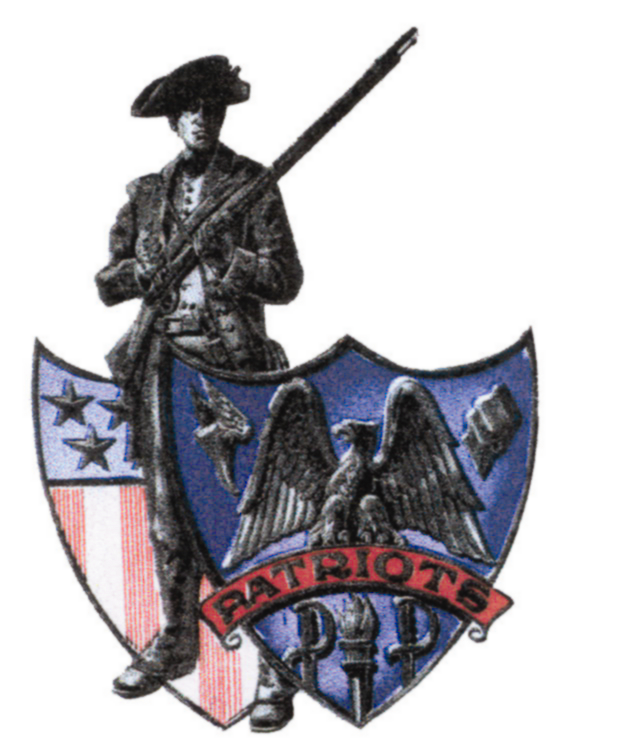 Parking Permit Application2020-21Driver Information(Please Print Legibly and Use Legal Name)Permit Vehicle InformationOther InformationAre you a Dual Enrollment Student?				□ Yes	□ NoAre you a DCT student?						□ Yes	□ NoDo you attend Locklin Tech during the day?			□ Yes	□ NoAre you enrolled in the Leadership Class?			□ Yes	□ NoAre you in Yearbook class?					□ Yes	□ NoAre you a member of SGA?					□ Yes	□ NoAre you a member of ROTC?					□ Yes	□ NoDo you participate in Band or Color Guard?			□ Yes	□ NoDo you participate in a sport?					□ Yes	□ NoIf yes, what sports? ________________________________________________Do you participate in any other extracurricular activities?	□ Yes	□ NoIf yes, what activities? _______________________________________________NOTE:  PARENT SIGNATURE ALSO REQUIRED ON THE REVERSE SIDE OF FORM.  A VALID CLASS E DRIVER’S                 LICENSE (NOT A DRIVER’S PERMIT) IS REQUIRED AT THE TIME OF APPLICATION FOR PARKING PERMIT.(Office Use)PACE HIGH SCHOOLRules and Regulations for Parking at Pace High SchoolParking spaces on campus for 2020-21 are limited.  I understand that being permitted to park on Pace High School’s campus is a privilege, and failure to obey any rules may result in school discipline, fines, booting, towing, and/or loss of this privilege.Guidelines will be strictly enforced.All students who drive a vehicle on Pace High School’s campus must have a parking decal/permit.Student parking decals may be purchased from Student Services for $20.  Reserved parking permits may be purchased for $50 in the Athletic office.DECALS/PERMITS MUST BE PERMANENTLY PLACED ON THE OUTSIDE OF THE REAR (BACK) WINDOW IN THE TOP LEFT CORNER. Students may park in designated student parking areas only.In order to effectively and quickly monitor the parking lot for safety reasons, vehicles must pull forward into a parking spot.  NO BACKING INTO PARKING SPACES NOR PULLING THROUGH AND PARKING IS ALLOWED.1st offense - $20 fine (Cash or check only, no coins.)2nd offense - $20 fine and driving privileges revoked for four (4) weeks.3rd offense - $20 fine and driving privileges will be revoked for remainder of the year.Parking on the grass is not allowed.Speed limit is 5 MPH in the parking lot and any other campus area.Safety risks, such as careless driving, speeding, excessive noise, or other traffic violations will not be tolerated.A parking permit is registered to ONE STUDENT and ONE STUDENT ONLY, and is not transferable.Students are expected to leave their vehicle/the parking lot as soon as they arrive at school.  Loitering in the parking lot is not allowed at any time.Students may not return to their cars/parking lot during the school day for any reason without permission from Student Services.  A safety vest will be issued if permission is granted, and should then be returned to Student Services.All vehicles on PHS campus are subject to search.  The student driver is responsible for all items in the vehicle, including any drugs, alcohol, tobacco, vaping products/tools, weapons, and any other items prohibited by the Santa Rosa Code of Student Conduct.Profane, obscene, abusive language or gestures, or other questionable symbols/language as outlined by the SRC Code of Student Conduct will not be permitted on vehicles that are parked on PHS campus.If a citation is issued, the student has five (5) days to pay the fine or appeal the citation to Assistant Principal Ms. Starr. After 5 days, the appeal is forfeited and the fine is doubled.If you drive a different vehicle to school (other than the one registered), you must notify Student Services of your name and the tag # of the vehicle you are driving. Any student with chronic absences or late to school check-ins/outs may lose the privilege of parking on campus.   Bus transportation is available for students in the Pace High zone.PLEASE READ CAREFULLYPHS citations are $20.  Failure to pay the fine within five (5) days from the date issued will result in the fine doubling to $40. Unpaid fines result in loss of parking privilege.Parking/traffic citations must be paid by cash or check (no coins) in Student Services.My signature below indicates that I understand and accept Pace High’s parking policies and procedures. I understand that parking on campus is a privilege, and non-adherence to parking rules and regulations may result in the revocation of this privilege.Student Signature _____________________________________________________Date _______________________Parent Guardian Signature ______________________________________________ Date _______________________Student Name:Grade:Address:                                                          City/Zip:Valid Class E DL#State:State:Driver Contact # (cell):(home):Year:Make:Model:Color:Tag #State: Vehicle Vin #Insurance Company and Policy #Insurance Company and Policy #Registered Owner Name:Registered Owner Name:Registered Owner Address:Registered Owner Address:Student SignatureDateParent/Guardian SignatureDateParent/Guardian SignatureContact Number (cell)Other Daytime #Other Daytime #Decal #Permit #Amount PaidCash (no coins)Check #Approval Approval Date